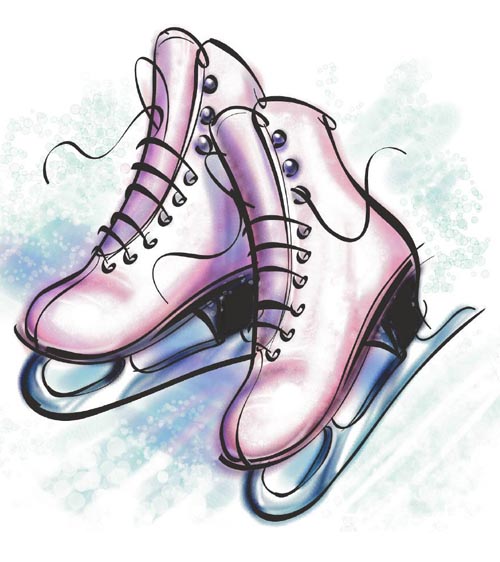 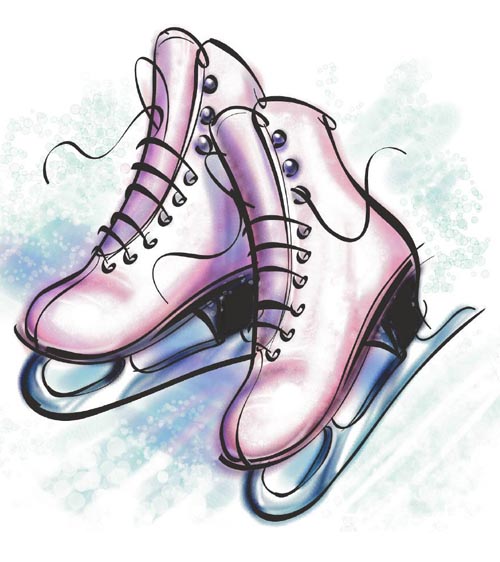 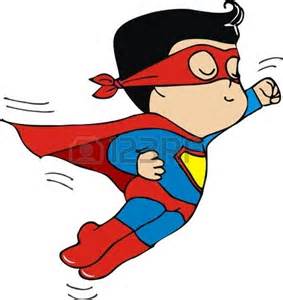 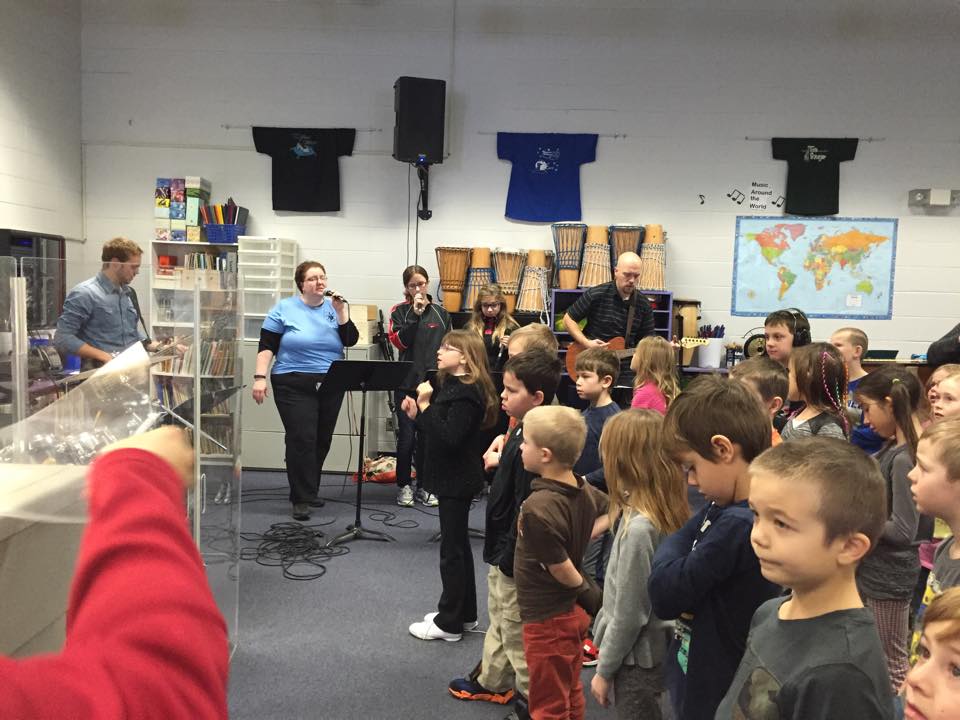 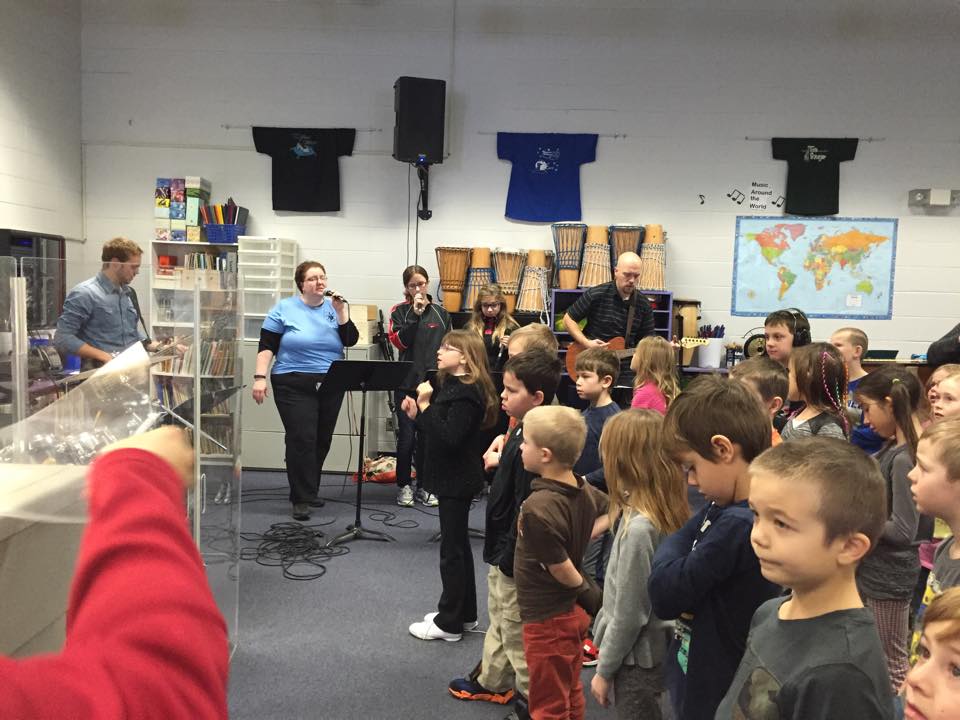 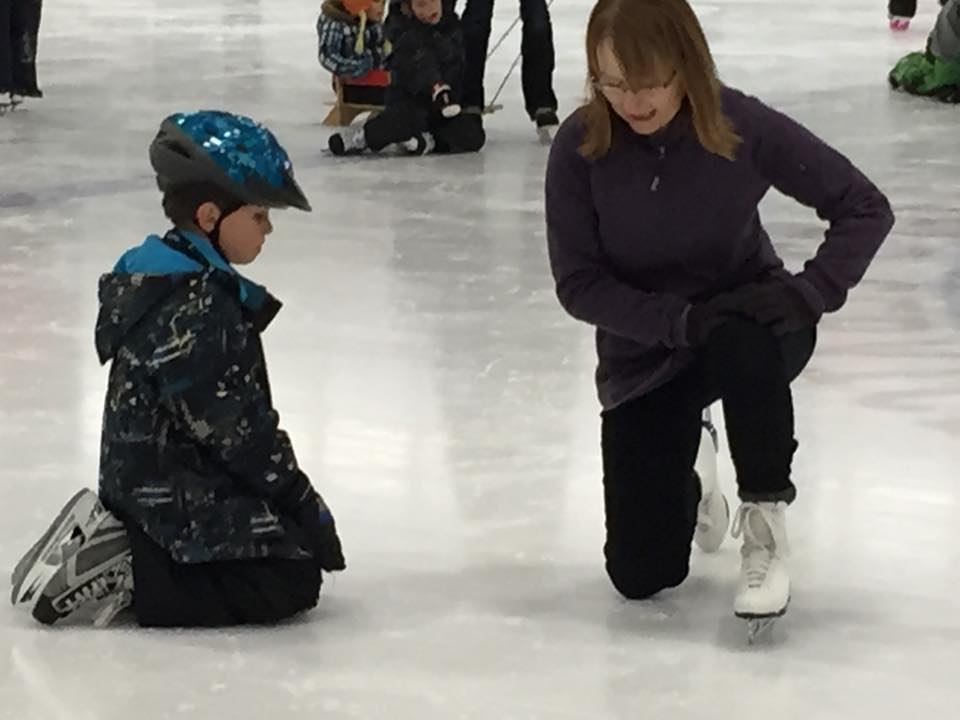 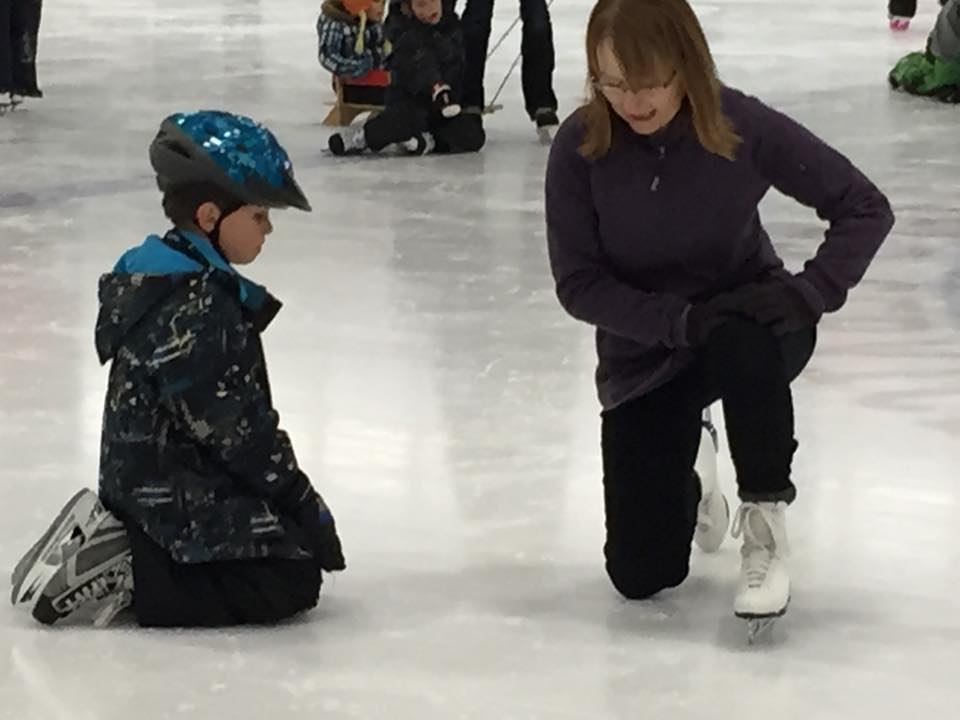 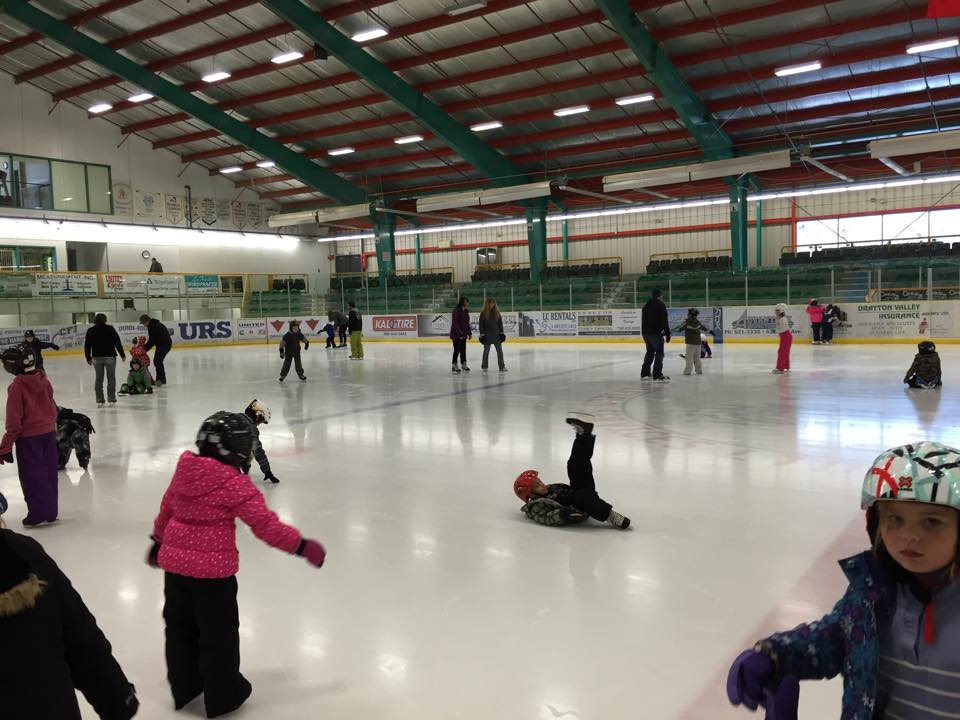 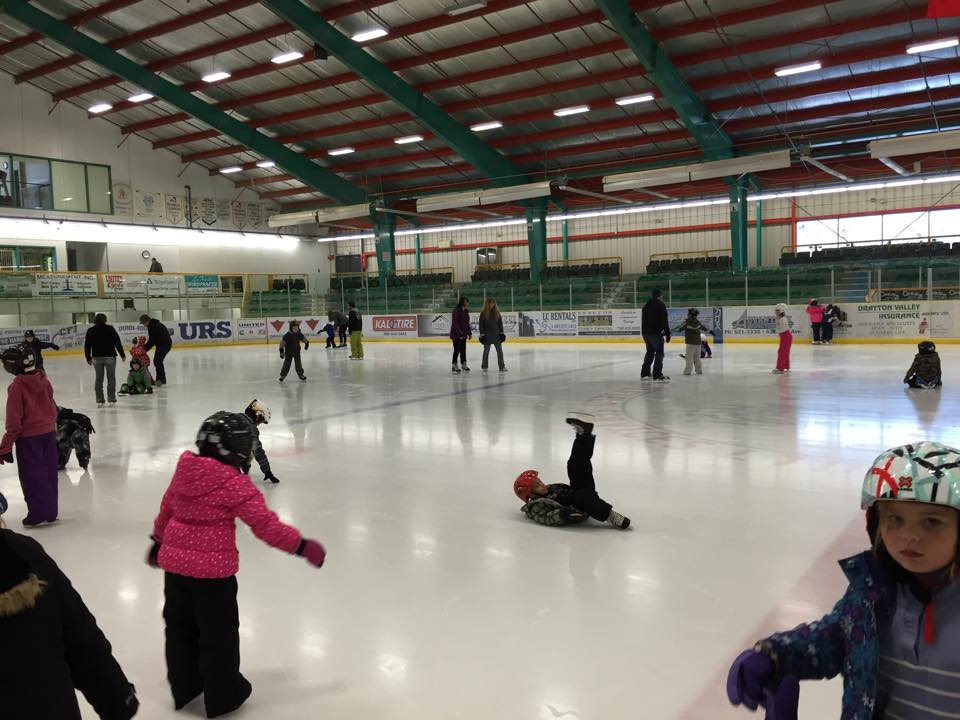 Inclement Weather Days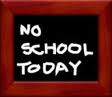 On Snow Days, (where busses aren’t running) the Hot Lunch Mom’s will not be coming in to prepare Lunch.  If your children are coming to school, please send them a bag lunch.To find out if busses aren’t running, please check wrsd.ca website for up to date  information.  The link is located on the bottom of their home page.  Check it out for current information!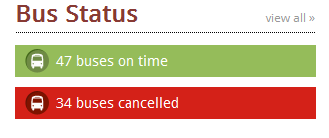 A free App is also available to download on Smart phones!  Search Wild Rose Public Schools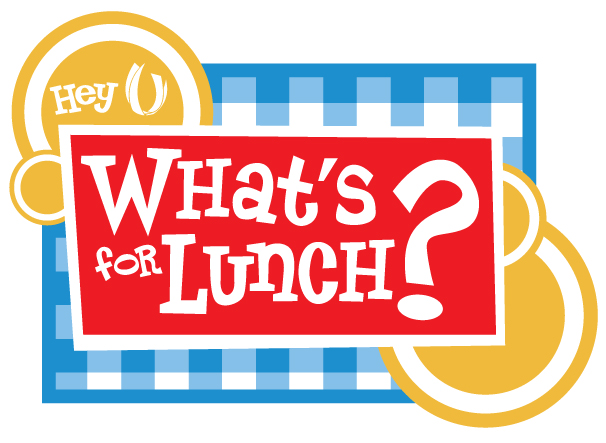 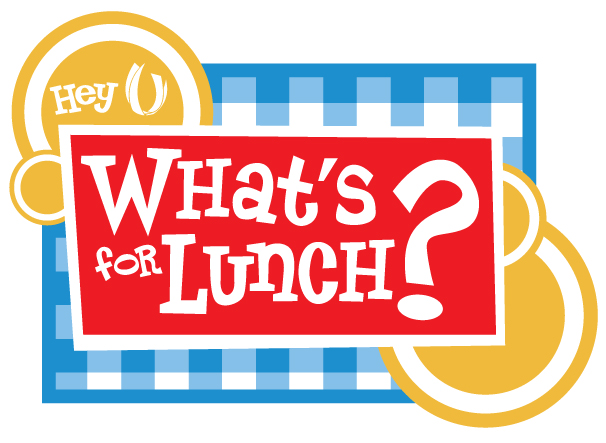 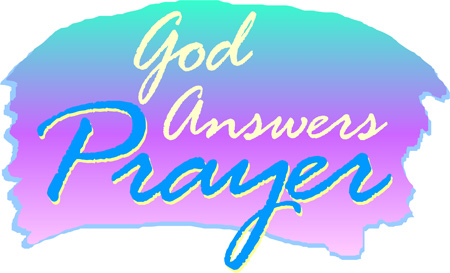 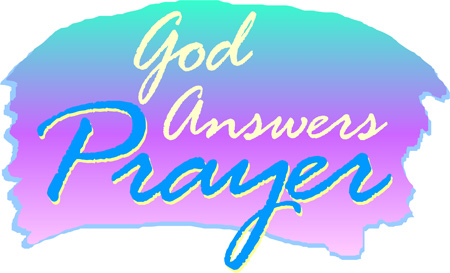 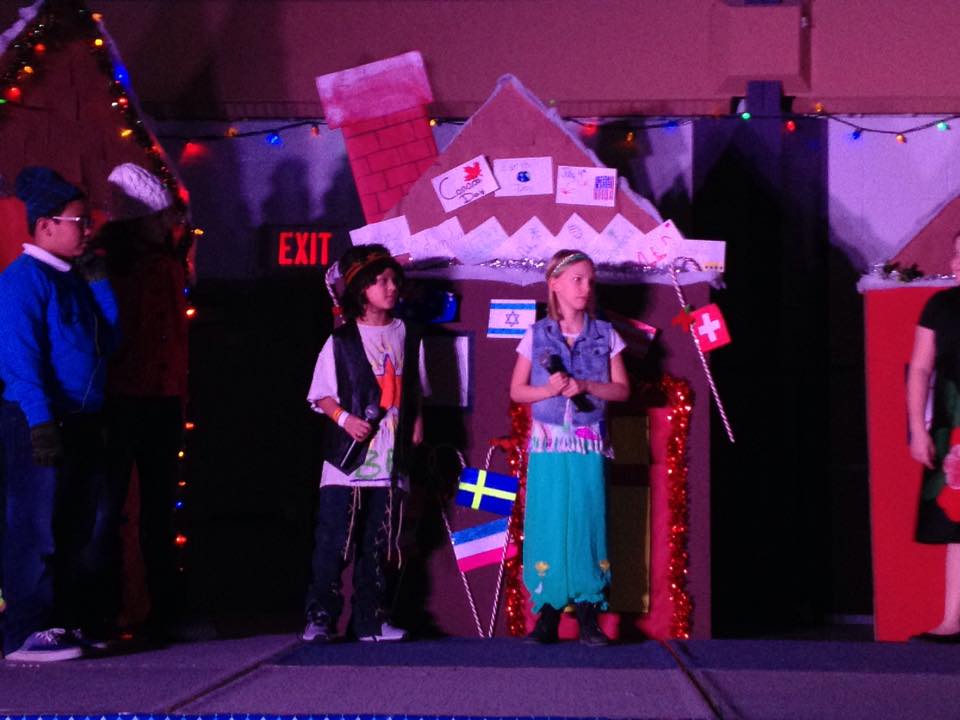 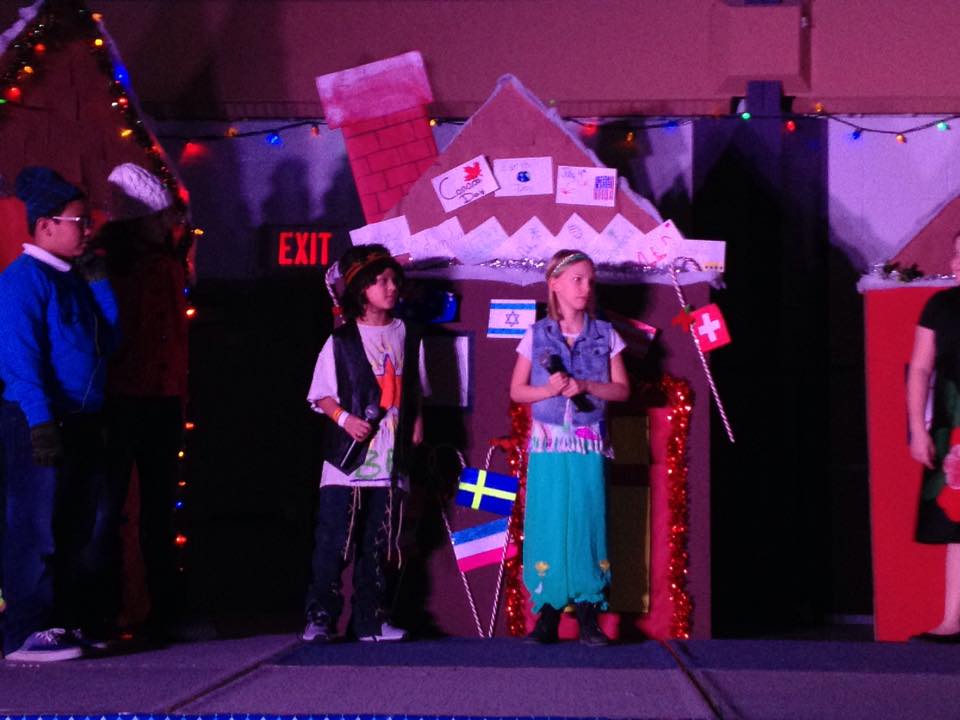 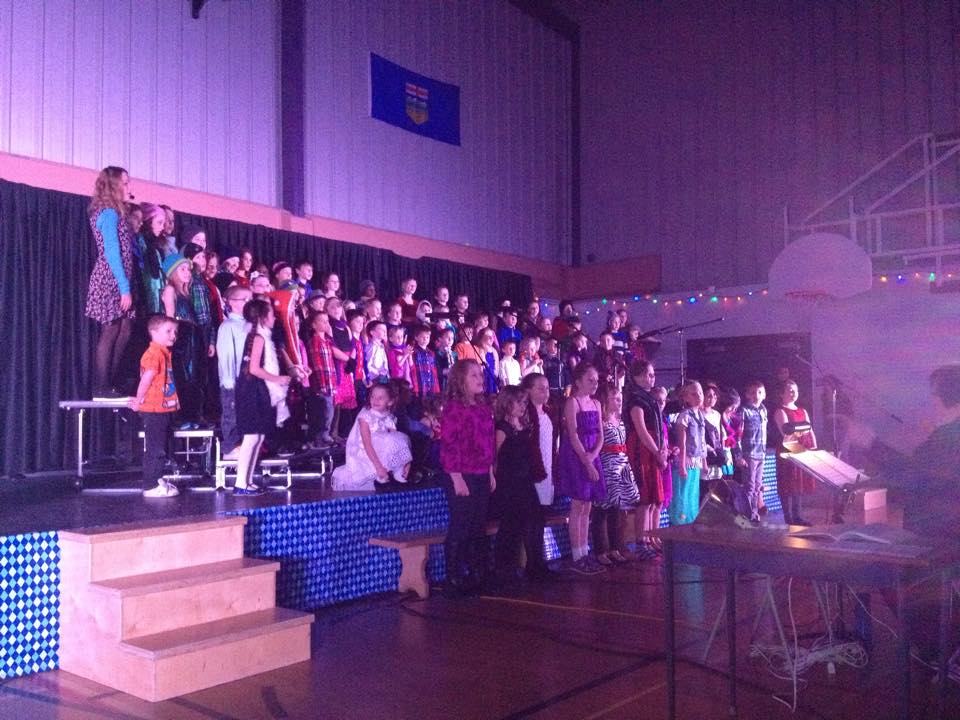 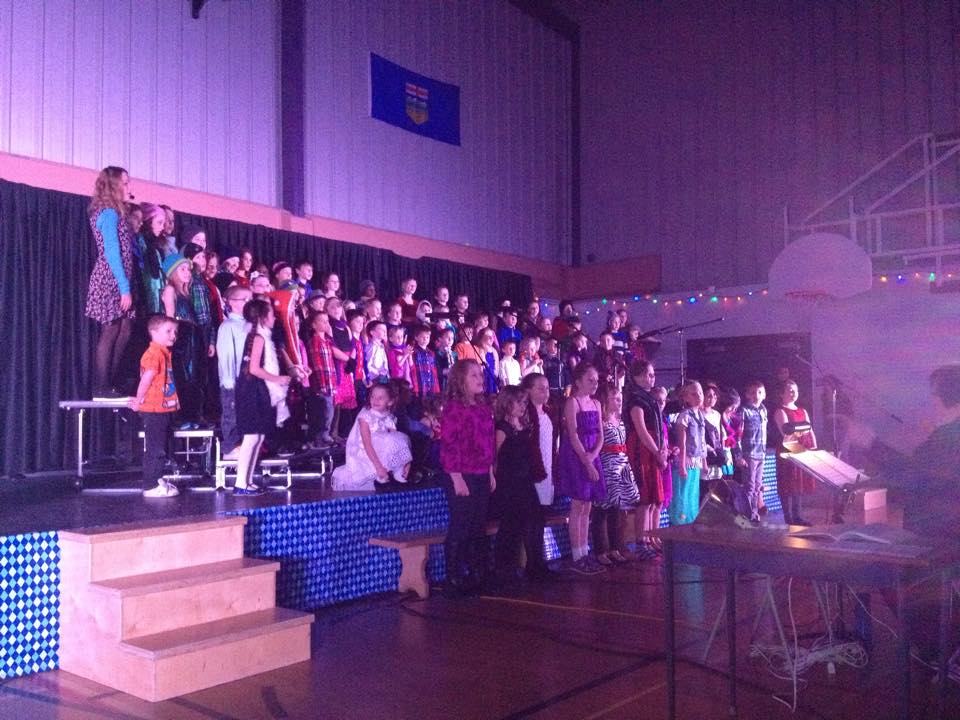 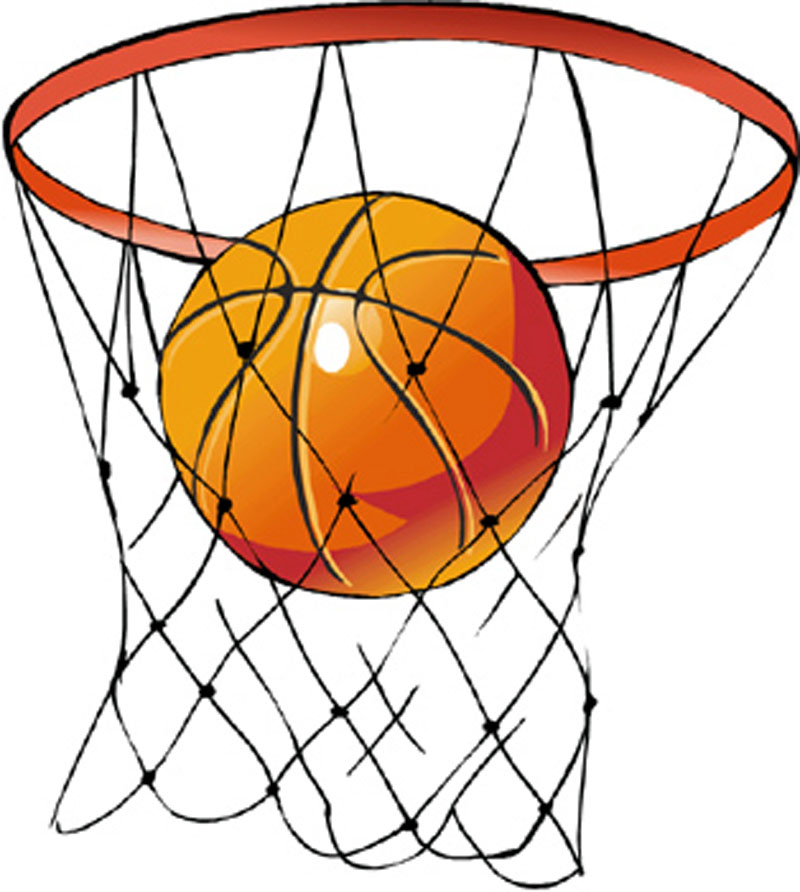 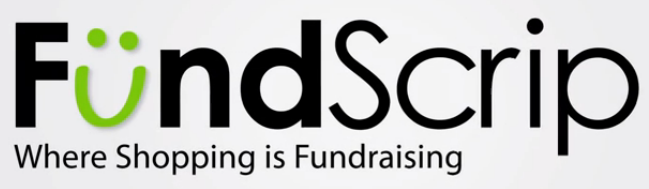 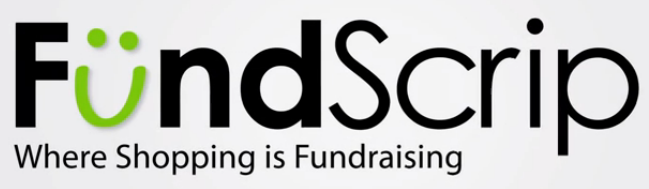 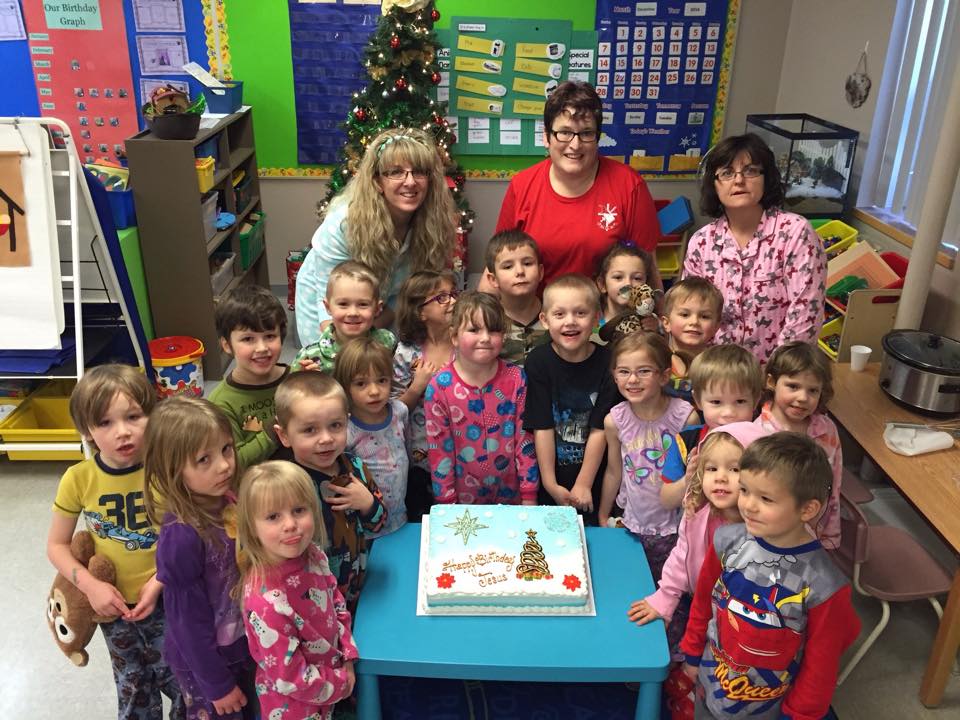 ECS Birthday Party for Jesus